SUMMER EVENT REGISTRATION FORMSaturday, July 15, 20238:45 am to 3:00 pmSiloam United ChurchSTRONGER TOGETHER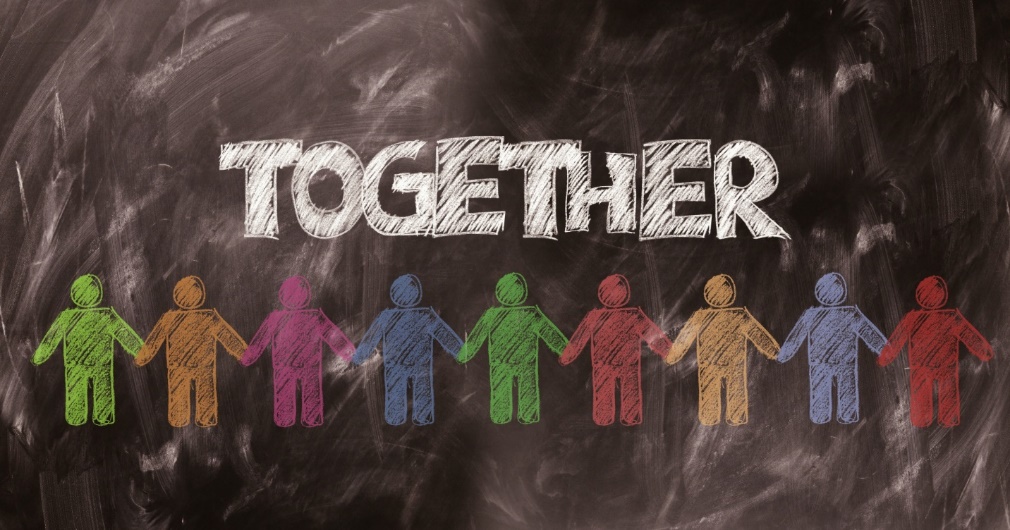 REGISTRATION FORMRegistration: $35.00 by JUNE 30, 2023 Registration is transferable, but not refundablePlease complete and email or mail with cheque made payable to SUMMER EVENT and mail to Linda Britton, Registrar, 70 Monmore Rd, London N6G 2W6 or email slbritton@rogers.comSurname______________________		First Name___________________Street or RR#______________________________________________________City/Town___________________________	 Postal Code___________________Telephone (   )                           	Email______________________________Local Church_______________________________________________________Cost Breakdown			Lunch 	$20.00	Food Allergies				Registration	$15.00	__________________ 				       	Total		$35.00	__________________Any food needs, please put on the registration form.  The price is up, but it will be the same menu as always – salads, cold cuts and popcorn salad.